BOTESDALE & RICKINGHALL [Superior & Inferior]HOUSING & POPULATION DATA PROFILE[Parish level]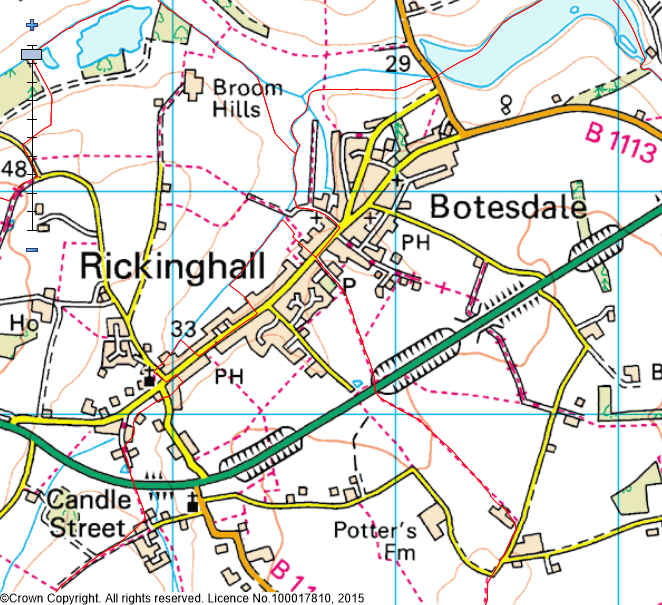 (Last Updated: October 2019)[Source: ONS 2011 Census: KS101EW & KS102EW] [Dependency Ratio = Ratio of Non-working Age to Working Age Population][Source: ONS 2011 Census: KS105EW][Source: ONS 2011 Census: QS302EW][Source: ONS 2011 Census: QS405EW]At the time of the 2011 Census some 41 dwellings in Botesdale (9.0% of all dwellings) and some 21 dwellings in Rickinghall (3.9% of all dwellings) appeared to be unoccupied. (Mid Suffolk Avg = 3.8%) [QS418EW][Source: ONS 2011 Census: QS411EW][Source: ONS 2011 Census: QS412EW][Source: Babergh & Mid Suffolk Joint Annual Monitoring Report][Source: Right Move website: Market Trends]MID SUFFOLKIn Mid Suffolk, in 2017 …the average wage was £25,070.  The average house price was £255,000. Therefore, the wage to house price ratio = x 10.17[Source: ONS website: Median wages, median house prices and ratio calculation]This Parish Profile has been produced primarily to help inform local discussion on housing need. Most of the data comes from the 2011 Census (accessible via the ONS website). Other data sources have also been used as appropriate, and will be updated periodically. How many people live locally?Children Under 16WorkingAge Adults(16 to 64)PeopleAged 65 +Dependency RatioB: 905R: 1,168B: 149 (16.5%)R: 214 (18.3%)B: 488 (53.9%)R: 698 (59.8%)B: 268 (29.6%)R: 256 (21.9%)B: 0.85R: 0.6748.7% Males51.3% FemalesMid Sflk Avg = 18.4%England Avg = 18.9%Mid Sflk Avg = 61.5%England Avg = 64.7%Mid Sflk Avg = 20.1%England Avg = 16.3%Mid Sflk Avg = 0.63England Avg = 0.55Single Pensioner HouseholdsSingle H/holds< 65 years oldLone Parent Familieswith Dependent ChildrenB: 89 (21.5%)R: 67 (13.1%)B: 36 (8.7%)R: 81 (15.9%)B: 17 (18.5% of all families with dep’ children)R: 27 (19.1% of all families with dep’ children)(Mid Suffolk Avg = 12.9%)(England Avg = 12.4%)(Mid Suffolk Avg = 12.4%)(England Avg = 17.9%)(Mid Suffolk Avg = 17.7%)(England avg = 24.5%)General Health (All Usual Residents) General Health (All Usual Residents) General Health (All Usual Residents) General Health (All Usual Residents) General Health (All Usual Residents) Very GoodB: 43.7%R: 47.9%GoodB: 35.9%R: 37.1%FairB: 15.1%R: 12.1%BadB: 4.2%R: 2.3%Very BadB: 1.1%R: 0.6%Mid Sflk Avg = 47.9%England Avg = 47.2%Mid Sflk Avg = 35.3%England Avg = 35.2%Mid Sflk Avg = 12.8%England Avg = 12.8%Mid Sflk Avg = 3.1%England Avg = 3.6%Mid Sflk Avg = 0.8%England Avg = 1.0%Total # OccupiedHouseholdsOwned (Outright or with Mortgage)Shared OwnershipSociallyRentedPrivatelyRentedB: 413R: 510B: 312 (75.5%)R: 387 (75.9%)B: 1 (0.2%)R: 2 (0.4%)B: 52 (12.6%)R: 32 (6.3%)B: 40 (9.7%)R: 80 (15.7%)B: 413R: 510Mid Sflk Avg = 75.1%England Avg = 63.3%Mid Sflk Avg = 0.8%England Avg = 0.8%Mid Sflk Avg = 11.3%England Avg = 17.7%Mid Sflk Avg = 11.2%England Avg = 16.8%Number of Bedrooms (Occupied Households)Number of Bedrooms (Occupied Households)Number of Bedrooms (Occupied Households)Number of Bedrooms (Occupied Households)Number of Bedrooms (Occupied Households)None1 bed2 bed3 bed4 bed + B: 0 (0%)R: 0 (0%)B: 36 (8.7%)R: 20 (3.9%)B: 101 (24.5%)R: 183 (35.9%)B: 142 (34.4%)R: 171 (33.5%)B: 134 (32.4%)R: 136 (26.7%)Mid Sflk Avg = 0.1%England Avg = 0.2%Mid Sflk Avg = 6.0%England Avg = 11.8%Mid Sflk Avg = 25.0%England Avg = 27.9%Mid Sflk Avg = 40.4%England Avg = 41.2%Mid Sflk Avg = 28.5%England Avg = 18.9%Total # OccupiedHouseholdsTotal # with Under-Occupied bedroomsTotal # with Over-Occupied bedroomsB: 413R: 510B: 347 (84.0%)R: 416 (81.6%)B: 4 (0.9%)R: 10 (1.9%)B: 413R: 510Mid Sflk Avg = 80.8% / England Avg = 68.7%Mid Sflk Avg = 1.6% / England Avg = 4.6%NET NEW RESIDENTIAL COMPLETIONS (Last 5 Years: April to March)NET NEW RESIDENTIAL COMPLETIONS (Last 5 Years: April to March)NET NEW RESIDENTIAL COMPLETIONS (Last 5 Years: April to March)NET NEW RESIDENTIAL COMPLETIONS (Last 5 Years: April to March)NET NEW RESIDENTIAL COMPLETIONS (Last 5 Years: April to March)2013/142014/152015/162016/172017/186tbc003Avg Price & No (in brackets) of Properties Sold in IP22 Postcode (May 2015)Avg Price & No (in brackets) of Properties Sold in IP22 Postcode (May 2015)Avg Price & No (in brackets) of Properties Sold in IP22 Postcode (May 2015)Avg Price & No (in brackets) of Properties Sold in IP22 Postcode (May 2015)Avg Price & No (in brackets) of Properties Sold in IP22 Postcode (May 2015)DetachedSemi-detTerracedFlatAll£358,125 (16)£211,700 (5)£185,611 (9)£121,250 (4)£263,058 (34)Other InformationCounty Councillor = Cllr Jessica Fleming (Hartismere Division)District Councillor = Cllr Jessica Fleming (Rickinghall)Botesdale & Rickinghall are identified as a Key Service Centre in Policy CS1 of the Mid Suffolk Core Strategy DPD (Adopted Sept 2008)Local Services in Rickinghall & Botesdale include … a Health Centre, Dental Practice, Primary School, places of Worship, a General Store and Post Office / Newsagent, and a number of Pubs / Restaurants56.6% of all households in Botesdale with at least one usual resident are reliant on oil-fired heating.  A further 25.4% stated that they used electricity (incl. storage heaters) to heat their properties. [QS415EW]50.2% of all households in Rickinghall with at least one usual resident are reliant on oil-fired heating.  A further 36.5% stated that they used electricity (incl. storage heaters) to heat their properties. [QS415EW]The Rickinghall Botesdale Village Appraisal was published in 2003The following Housing Association (Registered Provider) is known to be active in Rickinghall: Circle Anglia.  The 2014 Suffolk Housing Survey shows that, across Mid Suffolk district:12% of all existing households contain someone looking for their own property over the next 3 years (mainly single adults without children).  The types of properties they are interested in are flats / apartments, and smaller terraced or semi-detached houses.  Although this is not their first preference, many accept that the private rented sector is their most realistic option.25% of households think their current property will not be suitable for their needs in 10 years’ time.2 & 3 bed properties are most sought after by existing households wishing to move.Suitable housing options for more elderly people are less available within the current housing stock.  6% of all households have elderly relatives who may need to move to Suffolk within the next 3 years.